CHILDREN AND YOUNG PEOPLE’S SERVICES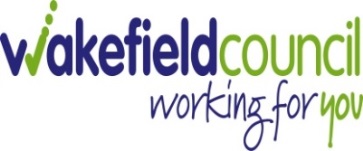 Safeguarding and Review UnitLADO Screening & Referral Form/Case ReportSection 1 (To be completed by the referrer)About the ADULTAbout the ReferrerAbout the CHILDREN involvedAbout the INCIDENT/CONCERNAny concern about allegations against a professional should be referred in immediately/within 24 hours of the incident and directed to:Marie Pettman (LADO)LADO, Children and Young People Services, Safeguarding and Review UnitTel:  01977 727032Section 1 of this form should be completed and sent by secure e-mail to lado.referrals@wakefield.gov.uk Any telephone contact made with LADO should be followed in writing by completion of this form.Thank-you _____________________________________________________________Section 2 (For completion by the MASH team or LADO upon receipt of a written referral)Section 3 (For completion by the LADO / MASH Team)Section 4 (For completion by the LADO)Section 5 (For completion by the LADO)Section 6 (For completion by the LADO at closure of involvement)For Referrals only - Allegation Outcome Signatures: Manager Authorisation Name of adult involved in the incident/concern:Date of Birth:Address:Does the adult have any significant other childcare responsibilities?e.g. birth, step or grandchildren, foster children or other paid or unpaid roles with children.If yes, please give names and dates of birth of all children and names of agency.Employment/position held:Employment base, contact name and number:Relevant employment details:Name of person making the referral:Agency:Position held:Contact details:Date of referral:Date Referrer became aware of concern Name of LADO that initial discussion held withName of child/ren involved in the incident:Date of Birth:Address:If child is open case, name of Social Worker and if a child in care, also name of Independent Reviewing Officer:Date(s) of Incident(s):Description of the incident/concern:Description of the incident/concern:Action taken by referring Agency so far:Initial Screening Decision  (please tick):Initial Screening Decision  (please tick):Inappropriate referral – Does not meet threshold or criteriaAdvice and Consultation ReferralCategory of Abuse (please tick):Category of Abuse (please tick):PhysicalSexualEmotionalNeglectBehaviour unsuitable to work with childrenInappropriate referralRelevant Local Authority Checks and further action: No checks completed Relevant Local Authority Checks and further action: No checks completed Previous LADO Involvement with the individual.Previous or current social care involvement Any children or child care responsibilities Police check – relevant safeguarding information Number of past LADO contacts regarding this organisation in the last 36months. Key contacts Key contacts Key contacts Key contacts Name Agency Designation Tel. No/Email addressSafeguarding and Allegation Management Decisions   DATEDETAILSCase Recordings  DATEACTIVITYRECORDING DETAILSClosure SummaryFinal Decision (please tick):Final Decision (please tick):Inappropriate Referral - does not meet LADO criteria / No Further actionAdvice and consultation providedNo allegations management meeting required, but LADO oversightAllegations management meeting heldType of Allegation (Criteria) (please tick):Type of Allegation (Criteria) (please tick):Behaved in a way that has harmed a child, or may have harmed a childBehaved towards a child or children in a way that indicates they may pose
a risk of harm to childrenPossible criminal offence against or related to a child or committed an offence that would bar them from working with childrenCategory of Abuse (please tick):Category of Abuse (please tick):PhysicalSexualEmotionalNeglectBehaviour unsuitable to work with childrenSummary of Work CompletedSubstantiatedUnsubstantiatedFalse or UnfoundedMaliciousSummary of Actions Taken During Process (please tick all that apply):Summary of Actions Taken During Process (please tick all that apply):Summary of Actions Taken During Process (please tick all that apply):EMPLOYER:Management InvestigationEMPLOYER:Suspension as part of LADO processCHILDREN'S SERVICES:S47 InvestigationCHILDREN'S SERVICES:Family Proceedings FindingPOLICE:Criminal InvestigationOTHER:Referral to DBSOTHER:Referral to Governing/Regulatory BodyFinal Outcome re Employment (please tick all that apply):Final Outcome re Employment (please tick all that apply):Insufficient evidenceManagement Investigation/Internal InvestigationDisciplinary ProceduresVerbal/Written WarningDismissalFurther TrainingIndividual ResignedCessation of UseIndividual Resigned Prior to ProcessOutcome of Police InvestigationOutcome of Police InvestigationInsufficient evidenceMaliciousFalseSubstantiated Leading to Criminal ProsecutionSubstantiated Leading to a Police CautionSubstantiated Leading to ConvictionAcquittalCompleted by:Marie PettmanDate:Signed:Date:Comments: